Отчет «Дети Онлайн» младшая группа  «Солнечные лучики»тема «Весна» «Насекомые»с 18.05. по 22.05.2020г. В период с 18.05 по 22.05.2020 года, находясь в режиме самоизоляции, с детьми и родителями проводились занятия согласно плану и расписанию НОД.Проводилась консультация «Безопасность дорожного движения». Повторяли правила дорожного движения, играя в различные игры по БДД:https//youtu.be/1RSEmmmvODghttps://m.vk.com/wall273159283_2475Дети вместе с родителями выполняли веселую зарядку https://youtu.be/N326COanlyc     https://youtu.be/7ELMG_9fVeYфизминутку https://youtu.be/hxf_9djE2LA Была предложена логопедическая игра «Насекомые» https://youtu.be/GXQ1KV2SNcY       Делали артикуляционную гимнастику https://youtu.be/t3JI65bYOok  , проводили пальчиковую игру «Божья коровка», отгадывали загадки, смотрели познавательное видео «Тайная жизнь насекомых» https://youtu.be/_WL2hWPr2DE   Выполняли рисунки «Божья коровка». Конструировали из цветной бумаги «Гусеницу» (видео в помощь родителям).  Играли в игру, которая развивает внимание «Найди пару для насекомого». Повторяли «большой-маленький», «высокий-низкий», «длинный-короткий», «толстый-тонкий». Видео по ФЭМП https://youtu.be/8irVB63IwdM      https://youtu.be/SupWX0vt7ygСмотрели мультфильм «Муравьишка - хвастунишка» https://youtu.be/h4HPkAMuUPw Работа с родителями и детьми проводится через группу WhatsApp и личное общение по телефону. Дети с родителями выполняют задания, играют и развиваются.  Все фото и видео записи находятся у воспитателя группы.Замечательные работы получились.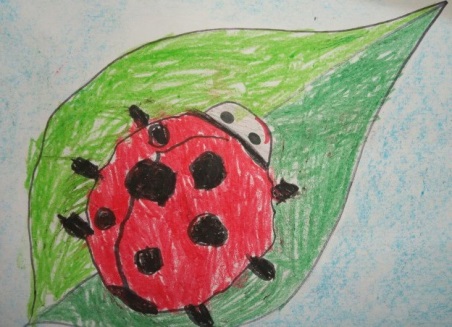 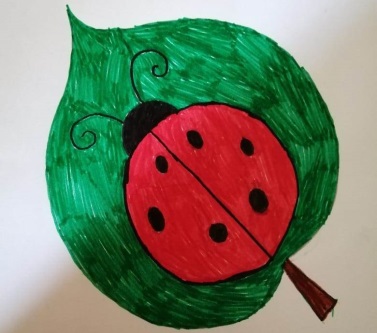 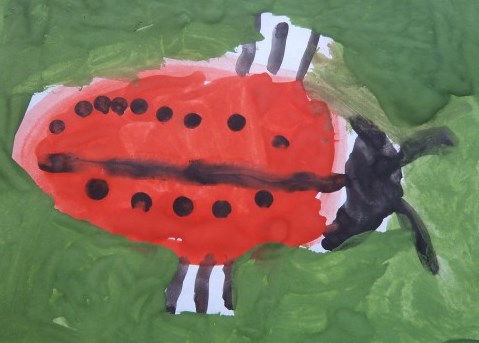 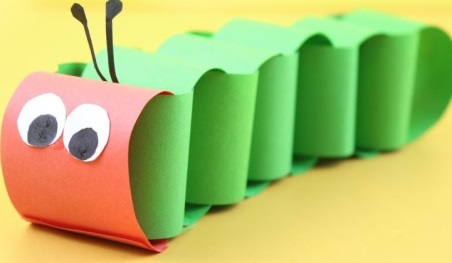 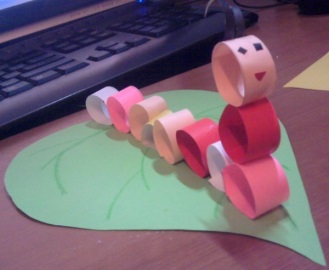 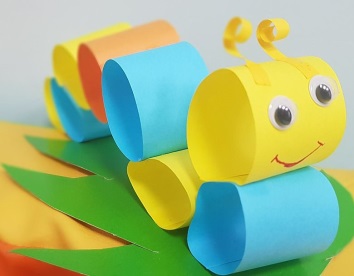 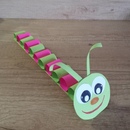 